ÖĞRENCİ BİLGİLERİDANIŞMAN TERCİHİYeni satır eklenerek tercih sayısı arttırılabilir.Açıklamalar:Bu form ilgili programa ilk kez kayıt yaptıran öğrenciler tarafından doldurulur.Öğretim üyesi ve tez konularını içeren tabloya enstitü web sayfasından ulaşılabilir.Bu form kayıt tarihini takiben 10 gün içerisinde Anabilim Dalı Başkanlığına ulaştırılmalıdır.Bu formu belirtilen zamanda ulaştırmayan öğrenciler için anabilim dalı kurulunun önerisi ile enstitü yönetim kurulu tarafından danışman ataması yapılır.Danışman ataması, kontenjan talep eden öğretim üyeleri arasından öğretim üyesinin danışmanlık yükü ve öğrencinin tercih sırası dikkate alınarak anabilim dalı kurulunun önerisi ve enstitü yönetim kurulu kararı ile kesinleşir. 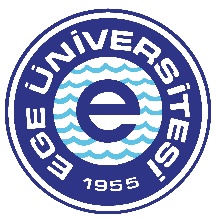 T.C.EGE ÜNİVERSİTESİ Sağlık Bİlİmlerİ Enstİtüsü        DANIŞMAN TERCİH FORMU (DOKTORA ÖĞRENCİLERİ İÇİN) 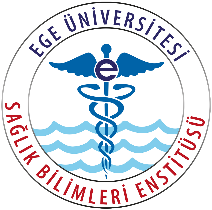 Öğrenci Adı SoyadıDoktora Programı AdıBilim/Anabilim DalıEğitim-Öğretim Yılı/Dönemiİletişim Bilgileri (Tel no/e-posta adresi)Tercih SırasıÖğretim Üyesi Adı Soyadı-Unvanı123Danışmanımın Anabilim Dalı tarafından atanmasını istiyorum.Öğrenci Adı SoyadıİmzaTarih